Minutes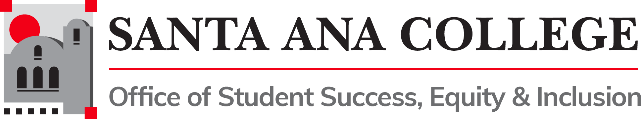 Student Equity and Achievement Program Committee Thursday, December 8, 2022 3:00pm-4:30pmZoom: https://cccconfer.zoom.us/j/97418392727 SEAP Committee Vision:SAC is a college where students can achieve their educational goals and a defined course of study free from racism and sexism, homophobia and any other assumptions and prejudicesSEAP Committee MissionThe Mission of the Santa Ana College Student Success and Equity Committee is to boost achievement for all students with an emphasis on eliminating opportunity gaps. To do this we make recommendations on how equity funding is allocated, evaluate the use of that funding, and explore strategic ideas grounded in institutional research in order to support an education free from racism and sexism, homophobia and any other assumptions and prejudicesVoting Members: Dr. Jeffrey Lamb (co-chair), Chantal Lamourelle (co-chair) Dr. Fernando Ortiz, Janet Cruz-Teposte, Annie Knight, Ray Hicks, Dr. Maria Dela Cruz, Dr. Kevin Kawa, Dr. Daniel Martinez, Dr. Vaniethia Hubbard, Mark Liang, Vanessa Orozco, Leo Pastrana, Maribel Pineda, Kim Smith, Dr. Merari Weber, Louise Janus, Tommy Strong, Patty Siguenza, Amberly Chamberlain, Dr. Oziel (Ozzie) Madrigal, Kathy Walczak, , Dr. Stephanie Paramore-Jones, Dr. Armando Soto, Angela Tran, Lupita Gonzalez, Sean SmithWelcome: Action Items: Approval of November 10, 2022, Minutes Motions made for the approval of November minutes, minutes passed.Public Comments: Professor Kim Smith requested a letter of support from the committee on behalf of Legal Studies for the approval of a Bachelors Degree in Legal Studies. A letter template will be sent out to the committee. Presentations & Feedback:2022-25 Student Equity PlanReview of Five Metrics and Disproportionate Impact GroupsWorkgroup Volunteers: Sign up hereThe 2022-25 Student Equity Plan was submitted on 11/30/22 via NOVA. Dr. Jeffrey Lamb shared a copy of the Equity plan and mentioned the focus of student population experiencing disproportionate impact. Dr. Lamb asked the committee how these students could be addressed further and also recognize that the larger goal is to impact all students.Comments shared regarding the plan and future plan additions:More inclusion of Non-Credit Inclusivity of Latino Males – Bridging gapsStructural problems/barriersFormation of workgroups throughout the year for plan updates – Collect work and recertify yearly.Year 1 to be an inquiry year to bring voices together, make informed modifications and prioritize projects.Gather support from State Chancellors Office.Other Committee Reports:OER/ZTC-Annie Knight: Open Ed Summit will take place on March 10, 2023 at the Johnson Student Center – Calling out for proposals. The workgroup will meet in the Spring and work on newly passed initiatives at the most recent Plenary. Professional Development – Amberly Chamberlain – Work is being done for the New Faculty Institute. PD Week Workshop calendar is tentative – will be finalized by end of January. Information/Reminders: SEAP Equity Funds- Mid- Year Reports- due Tuesday, January 31, 2023Equity Plan was submitted on 11/30/2022Upcoming Meetings: Second Thursday of the Month unless noted otherwise. Spring 2023: February 9, 2023 | March 9, 2023 | April 13, 2023 | May 11, 2023Adjournment